Совет депутатов муниципального образования«Новодугинский район» СМОЛЕНСКОЙ ОБЛАСТИР Е Ш Е Н И Еот __________________									№_____О внесении изменений в стратегию социально-экономического развития муниципального образования «Новодугинский район» Смоленской области на период до 2030 года, утвержденную решением Совета депутатов муниципального образования «Новодугинский район» Смоленской области от 02.11.2018 № 78 В целях реализации пункта 4 Указа Президента Российской Федерации от 09.05.2017 годы № 203 «О Стратегии развития информационного общества в Российской Федерации на 2017 - 2030 годы», в соответствии с Федеральным законом от 28.06.2014 № 172-ФЗ «О стратегическом планировании в Российской Федерации», руководствуясь Уставом муниципального образования «Новодугинский район» Смоленской области (новая редакция),Совет депутатов муниципального образования «Новодугинский район» Смоленской области РЕШИЛ:1. Внести в стратегию социально-экономического развития муниципального образования «Новодугинский район» Смоленской области на период до 2030 года (далее - Стратегия), утвержденную решением Совета депутатов муниципального образования «Новодугинский район» Смоленской области от 02.11.2018 № 78 «Об утверждении стратегии социально-экономического развития муниципального образования «Новодугинский район» Смоленской области на период до 2030 года» (далее - решение), следующие изменения:1.1. Абзац 11 Введения Стратегии изложить в новой редакции следующего содержания:«Стратегия разрабатывалась в соответствии с требованиями Федерального закона от 28.06.2014 № 172-ФЗ «О стратегическом планировании в Российской Федерации» с учетом основных положений и целевых ориентиров федеральных и региональных отраслевых документов стратегического планирования, в том числе  Указа Президента Российской Федерации от 09.05.2017 годы № 203 «О Стратегии развития информационного общества в Российской Федерации на 2017 - 2030 годы».»1.2. Подпункт 2.2. Стратегии «Развитие экономики муниципального образования «Новодугинский район» Смоленской области» раздела 2 «Стратегические цели и задачи развития муниципального образования ««Новодугинский район» Смоленской области. Приоритетные направления развития» дополнить подразделом  следующего содержания:«Развитие информационного обществаСтратегическими целями в области развития информационного общества в муниципальном образовании ««Новодугинский район» Смоленской области в период реализации Стратегии развития района являются: - формирование информационного пространства с учетом повышения эффективности муниципального управления, развития экономики и социальной сферы, потребностей граждан муниципального образования в получении качественных и достоверных сведений;- развитие информационной и коммуникационной инфраструктуры.Задачами достижения поставленных целей являются:- использование инфраструктуры электронного правительства для оказания муниципальных, а также востребованных гражданами коммерческих и некоммерческих услуг;- обеспечение использования российских криптоалгоритмов и средств шифрования при электронном взаимодействии органов местного самоуправления с федеральными органами исполнительной власти, органами государственной власти, государственными внебюджетными фондами, между собой, а также с гражданами и организациями;- обеспечение условий для научно-технического творчества, включая создание площадок для самореализации представителей образовательных и научных организаций;- обеспечение совершенствования дополнительного образования для привлечения детей к занятиям научными изысканиями и творчеством, развития их способности решать нестандартные задачи;- использование и развитие различных образовательных технологий, в том числе дистанционных, электронного обучения, при реализации образовательных программ; - принятие мер поддержки традиционных средств распространения информации (радио-, телевещание, печатные средства массовой информации, библиотеки); - замена импортного оборудования, программного обеспечения и электронной компонентной базы российскими аналогами, обеспечение  информационной безопасности.».2. Настоящее решение вступает в силу после его официального опубликования в Новодугинской районной газете «Сельские зори».Председатель Совета депутатов муниципального образования«Новодугинский район» Смоленской областиВ.М. КопыловГлава муниципального образования«Новодугинский район»Смоленской областиВ.В. Соколов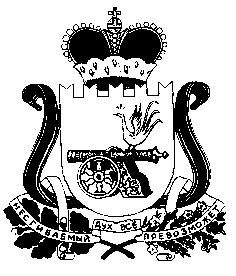 